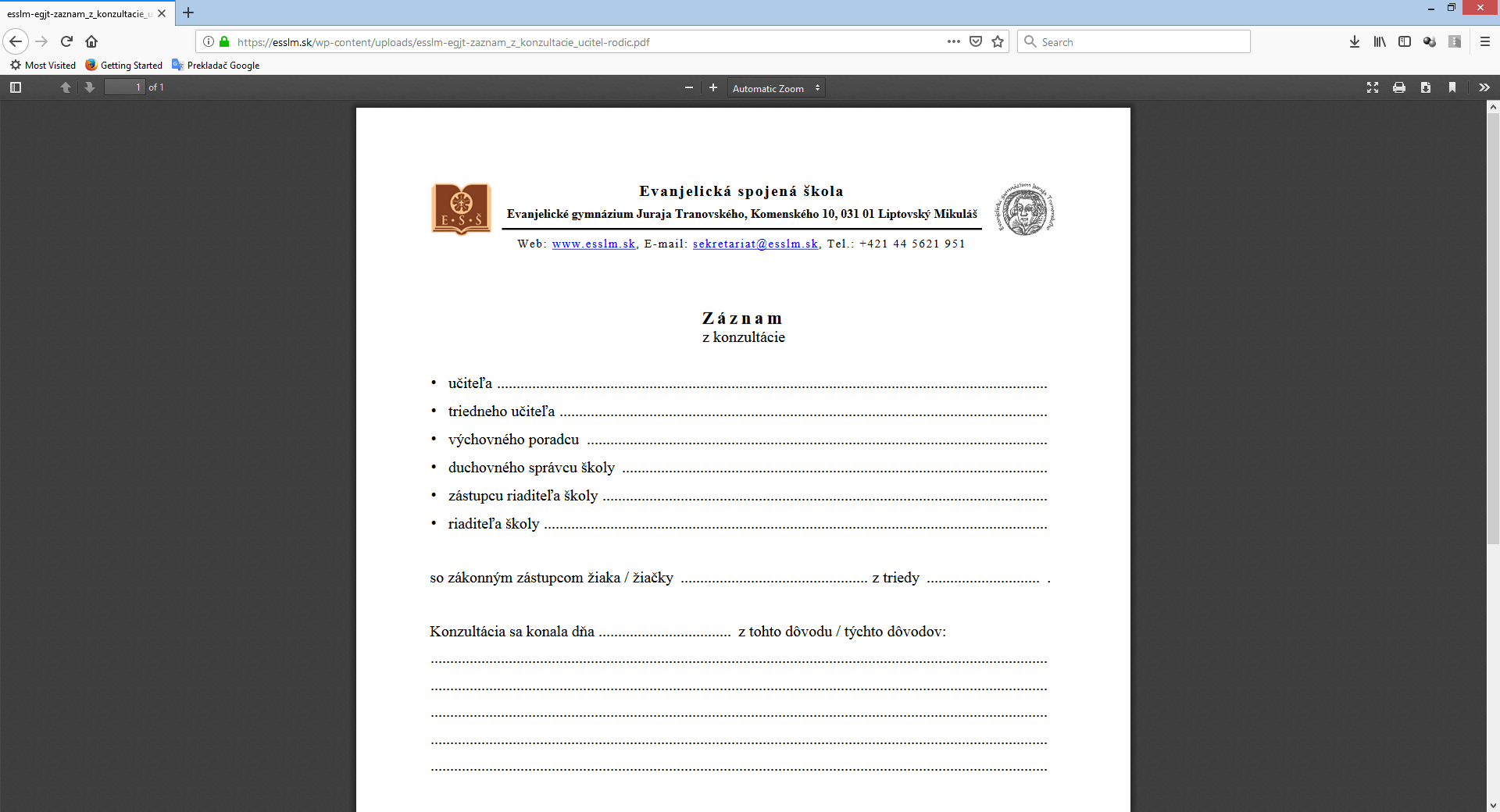 SÚHRN Z INDIVIDUÁLNYCH KONZULTÁCIÍTriedny učiteľ:              	Trieda:      	Počet žiakov:                Dátumy konzultácií: V Liptovskom Mikuláši, dňa                                             ______________________(podpis)Štatistika z konzultáciíŠtatistika z konzultáciíŠtatistika z konzultáciíŠtatistika z konzultáciípredmetvyučujúcipočet rodičovpripomienky - nedoriešené, otvorené inétriedny učiteľpočet rodičovpripomienky - nedoriešené, otvorené 